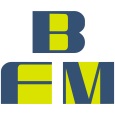 輔仁大學 品牌與時尚經營管理碩士學位學程預備研究生甄選申請表申請人簽章：                      日期：    年    月    日備註：符合資格有意申請者，請於106年7月20日(週一)中午前將書面資料繳交至TC206B辦公室。面試日期將另行個別通知。聯絡人: 文心秘書(02)2905-6456班   級學   號姓   名聯絡電話手機：家裡：E-mail申請資格一年級上學期學業成績班級排名：      ，百分比：       ％一年級下學期學業成績班級排名：      ，百分比：       ％二年級上學期學業成績班級排名：      ，百分比：       ％二年級下學期學業成績班級排名：      ，百分比：       ％三年級上學期學業成績班級排名：      ，百分比：       ％平均排名百分比:       ％秘書檢覈：一年級上學期學業成績班級排名：      ，百分比：       ％一年級下學期學業成績班級排名：      ，百分比：       ％二年級上學期學業成績班級排名：      ，百分比：       ％二年級下學期學業成績班級排名：      ，百分比：       ％三年級上學期學業成績班級排名：      ，百分比：       ％平均排名百分比:       ％秘書檢覈：一年級上學期學業成績班級排名：      ，百分比：       ％一年級下學期學業成績班級排名：      ，百分比：       ％二年級上學期學業成績班級排名：      ，百分比：       ％二年級下學期學業成績班級排名：      ，百分比：       ％三年級上學期學業成績班級排名：      ，百分比：       ％平均排名百分比:       ％秘書檢覈：檢附資料申請表大學部歷年成績單正本（含班級排名）中英文自傳修讀學、碩士五年一貫學程中英文計畫書其他有利審查之資料：                                  秘書檢覈：申請表大學部歷年成績單正本（含班級排名）中英文自傳修讀學、碩士五年一貫學程中英文計畫書其他有利審查之資料：                                  秘書檢覈：申請表大學部歷年成績單正本（含班級排名）中英文自傳修讀學、碩士五年一貫學程中英文計畫書其他有利審查之資料：                                  秘書檢覈：甄選結果通過   不通過通過   不通過通過   不通過